Assistant Professor of Pediatrics-Pediatric Cardiology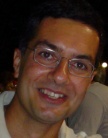 Faculty of Medicine, ,POB 2208, Tel-Fax: +30-2810-392097 (work)E-mail: germjohn@med.uoc.grPERSONAL DATASex:		MaleQUALIFICATIONS•	Certificate of Completed Pediatric Training, Greek Ministry of Health (2000)•	Doctor of Medicine (PhD),  (2002) CERTIFICATIONS•	Basic certification for ultrasound in pediatrics, Austrian Association for Medical Ultrasound (OGUM) 2002•	Certification for ultrasound in pediatrics, Greek Ministry of Health (2004) •	Certification for Echocardiography in Congenital Heart Disease, European Society of Cardiology (2007)SCHOLARSHIPS•	State Scholarships Foundation, (IKY), , , (1986-1991)•	Scholarship  LEONARDO da VINCI, for training in computer applications in medicine (Deutsches Herzzentrum ) (1.9.1999-1.3.2000)•	Greek Cardiology Society, scholarship for training in noninvasive pediatric cardiology and congenital heart disease diagnosis (, Dpt of Pediatric Cardiology, 2002) PROFESSIONAL ORGANIZATIONS•	Member of the Greek Pediatric Society •	Member of the Greek Cardiology Society•	Member of the Greek Pediatric Cardiology Society•	Member of the European Cardiology Society•	Member of the Association for European Pediatric Cardiology•	Member of the German Pediatric Society•	Member of the German Pediatric Cardiology SocietyEDUCATION1985 – 1991: 	, .CURRENT APPOINTMENT27.7.2009 -to date: 	Assistant Professor of Pediatrics-Pediatric Cardiology, Faculty of Medicine, University of .- Head of the Pediatric Cardiology Unit, Dpt of Pediatrics,  Heraklion, . Responsible for the non-invasive diagnosis and management of neonates and children with congenital or acquired heart disease at University Hospital of Heraklion, Greece, a referral centre for  and southern Greek islands. Responsible for fetal cardiology outpatient clinic, the only academic fetal cardiology service in . - My everyday clinical and academic activities cover General Pediatrics as well, teaching medical students and paediatric residents, using multimedia approaches (digital phonocardiography) in teaching courses for pediatric cardiac auscultation for pediatricians and primary health care physicians. - Up to date my research activities focused on late cardiac effects of anthracycline treatment, cardiovascular thromboembolic events and thrombophilia mutations, the pathogenesis of innocent heart murmurs of childhood, the development of a cost effective screening system to evaluate school aged children for the presence of heart defects, the validation of teaching process using modern multimedia approaches, heart sound analysis for development of automated diagnosis algorithms and the study of fetal myocardial function with off-line analysis of stored images. PREVIOUS APPOINTMENTSTraining in Pediatric and Fetal Cardiology.Cardiac Magnetic Resonance Imaging (CMR) in Congenital Heart Disease Children’s Hospital Boston, Harvard Medical School USAFetal cardiology, Imperial College London, Ham-mersmith & Royal Brompton Hospitals, UKDepartment of Paediatric Cardiology, , GermanyPediatric Cardiology and Cardiothoracic Intensive Care Unit, Onassis, Cardiac Center, Athens, GreeceDepartment of Pediatric Cardiology, Deutsches .SUMMARY OF ACTIVITIES (up to 2013)RESEARCH: Journal Publications 		International: 30 (29 in Scopus), h-index 7 (total citations 187)		Greek: 	14Abstract Presentations		International: 39		Greek:		54Invited Speaker in Congresses		International: 1		Greek:		33Funding/Grants:		EU funding for organizing Erasmus Intensive 					courses (2010,2012,2013)				Latsis Foundation grant for cooperation in development 				of automated heart murmur classification software (with 				Institute of Technology)	Books				Pediatric Cardiac Auscultation (E-book)	TEACHINGUndergraduate students:	Responsible teacher for the teaching of “Virtual 					Pediatric Cardiology Exercise”, a 15 hour multimedia 				based pre-clinical seminar 								Participation in teaching of pre-clinical “Pediatrics” and 				“clinical exercise in Pediatrics”, Faculty of Medicine, 				University of Crete.Postgraduate students:	Supervisor of 3 PhD students, co-supervisor of 1 PhD 				students, Faculty of Medicine, University of CreteContinuous medical education: Organization of teaching courses of basic principles 				for cardiac evaluation of children by primary health care 				physicians throughout GreeceInternational teaching:	Invited teacher (supported by Erasmus Academic 					Exchange Programmes) to provide lectures in 					University of Innsbruck (2), Erlangen (1),				Vienna (1)				Teaching in Erasmus IPs (also coordinator)www.med.uoc.gr/pcip2013 CLINICAL PRACTICE				Head of Pediatric Cardiology Unit, Dpt of Pediatrics				University Hospital Heraklion, Crete, Greece				Non invasive diagnosis and treatment of children (and 				foetuses) with heart disease				Active duties  in General Pediatrics as well				Development of a voluntary programme for cardiac 					screening among school age children on Crete 